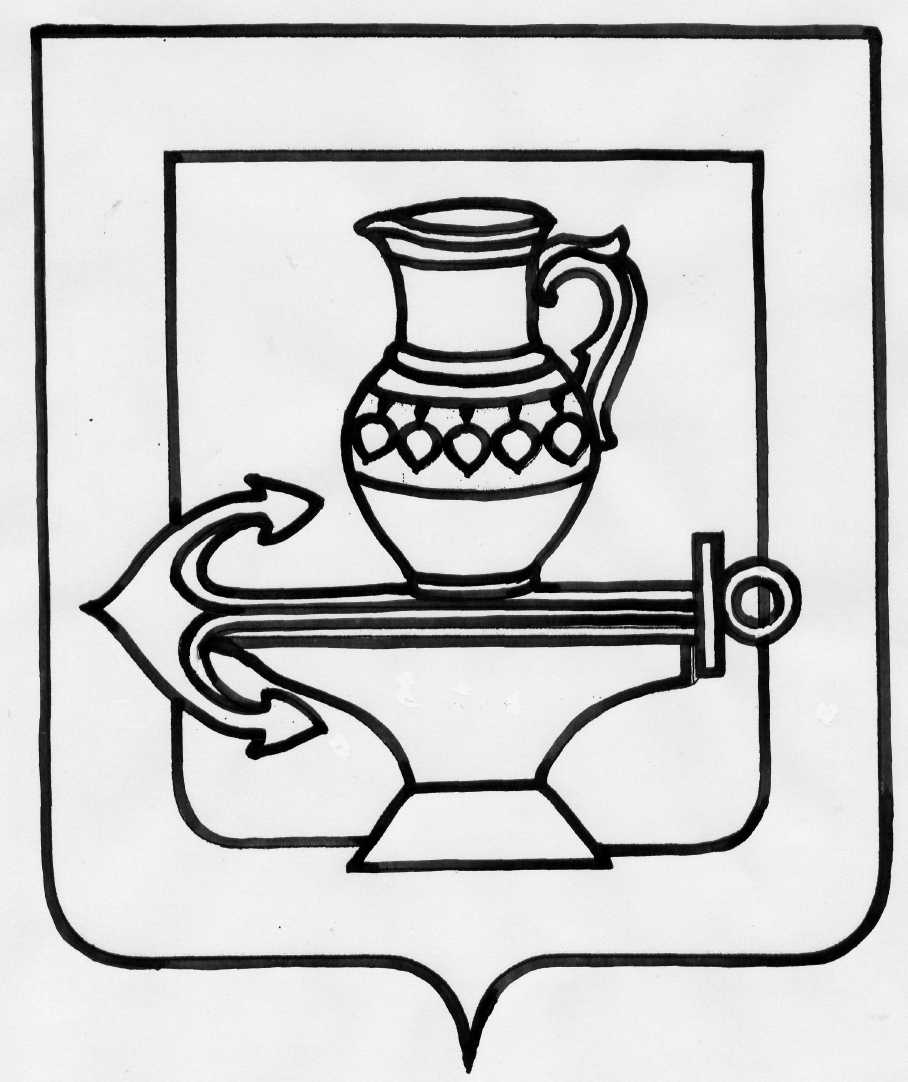 РФПОСТАНОВЛЕНИЕАдминистрации  сельского поселения Ленинский сельсоветЛипецкого  муниципального  района Липецкой области_04.03.2019 г._                                                                                                         №  74 с. Троицкое                                                      О назначении публичных слушаний по проектувнесения изменений в Правила землепользования и застройки сельского поселения Ленинский сельсовет Липецкого муниципального района Липецкой области Российской ФедерацииРуководствуясь ст,31 Градостроительного кодекса Российской Федерации № 190-ФЗ от 29.12.2004 г., положением «О порядке организации и проведения публичных слушаний в Ленинском сельсовете Липецкого района», принятым Советом депутатов сельского поселения Ленинский сельсовет 29.05.2015 г. № 238, администрация сельского поселения Ленинский сельсоветПОСТАНОВЛЯЕТ:Назначить публичные слушания по проекту внесения изменений в Правила землепользования и застройки сельского поселения Ленинский сельсовет Липецкого муниципального района Липецкой области РФ на 14.03.2019 года в 15:00 часов по адресу: Российская Федерация, Липецкая область, Липецкий район, с/п Ленинский сельсовет с. Троицкое, ул. Гагарина, д. 68 здание администрации.Органом, уполномоченным на организацию и проведение публичных слушаний по проекту внесения изменений в Правила землепользования и застройки сельского поселения Ленинский сельсовет Липецкого муниципального района Липецкой области, является администрация сельского поселения Ленинский сельсовет Липецкого муниципального района Липецкой области.Администрации сельского поселения Ленинский сельсовет Липецкого муниципального района Липецкой области опубликовать настоящее Постановление в газете «Сельская нива».Контроль за исполнением настоящего постановления оставляю за собой.Глава администрации сельского поселения Ленинский сельсовет                                                                    О.В. КоротеевИсп.: Размолодина Р.В.72-71-01                                                                                                            